Unit 6 Lesson 3: Longitudes de lado específicasWU Cuál es diferente: Figuras distintas (Warm up)Student Task Statement¿Cuál es diferente?A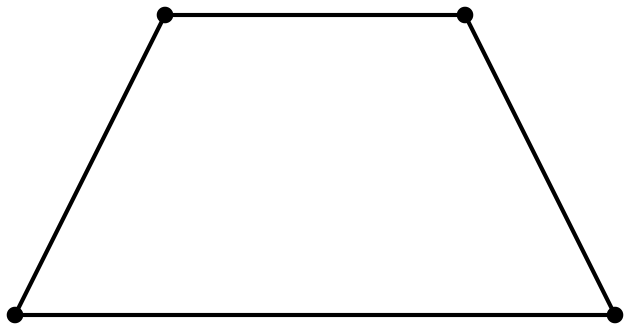 B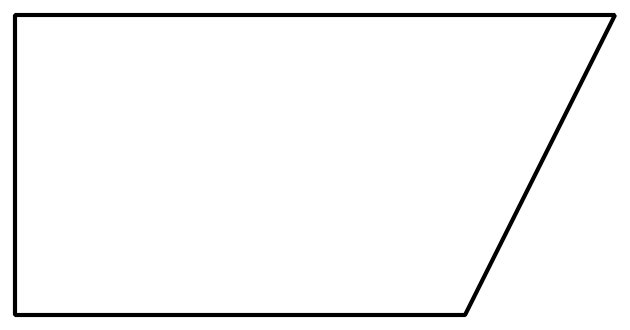 C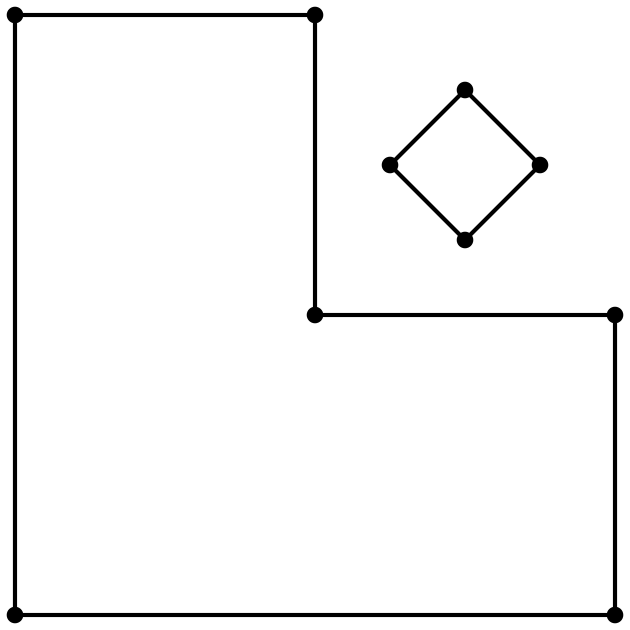 D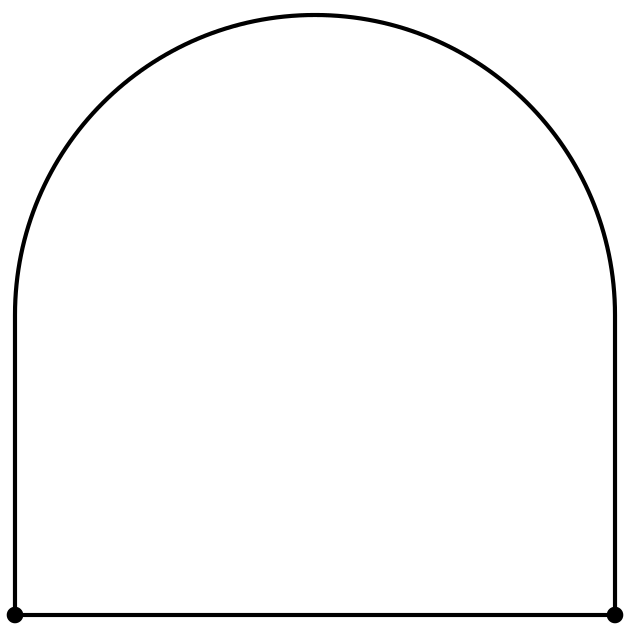 1 Mide dos veces, dibuja una vezStudent Task StatementDiego dibujó una figura que tiene menos de 5 lados. Dos de los lados miden 3 centímetros cada uno. Marca las figuras que pueden ser la figura de Diego.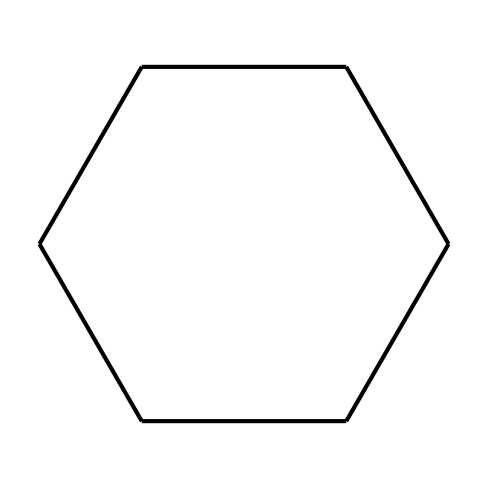 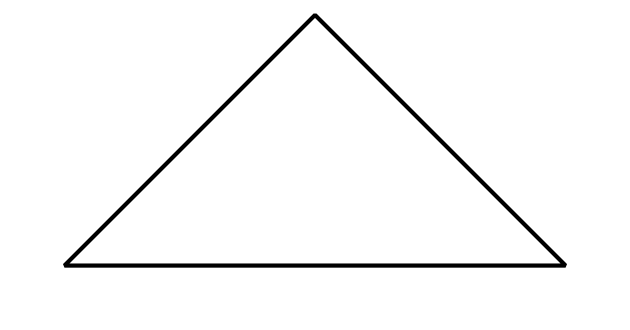 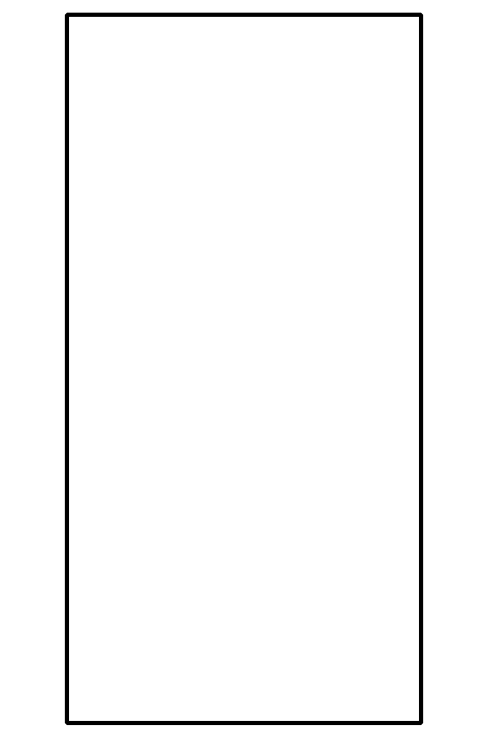 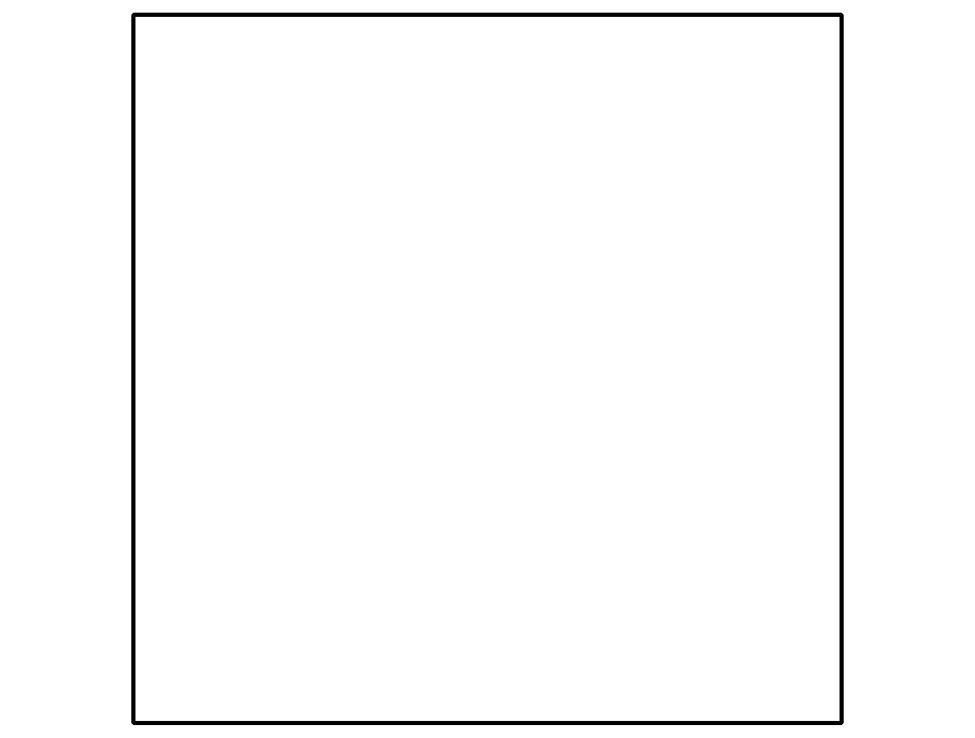 Tyler dibujó una figura que tiene 4 lados. Cada lado mide 2 pulgadas.Marca las figuras que pueden ser la figura de Tyler.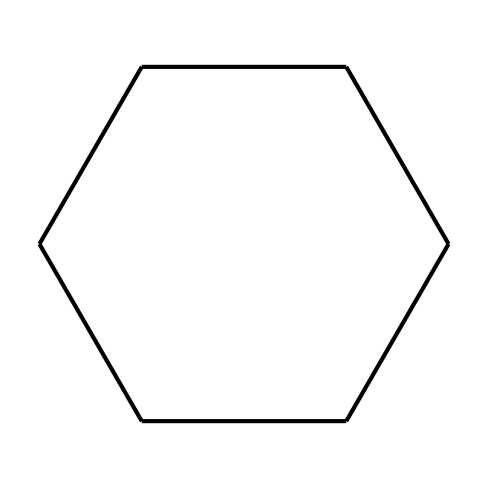 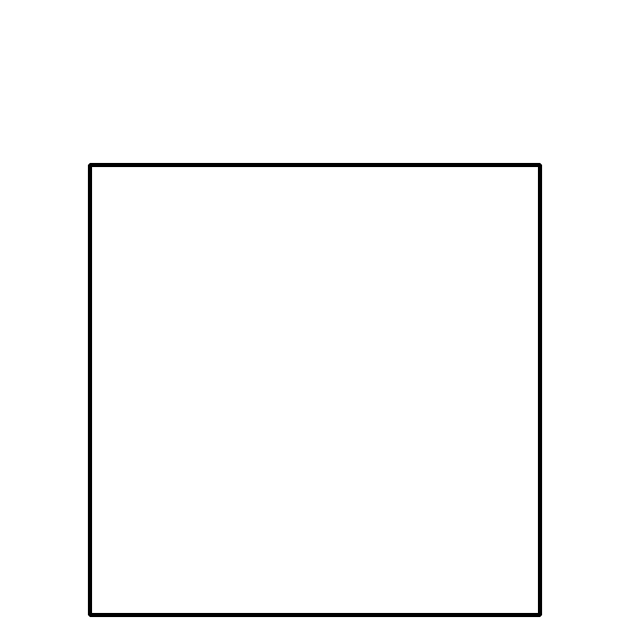 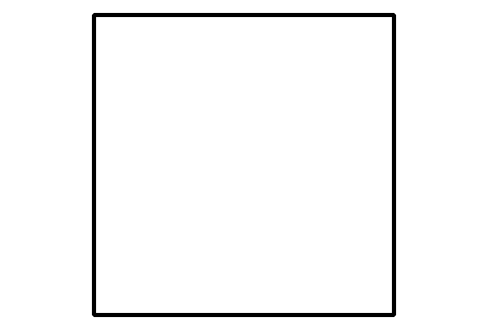 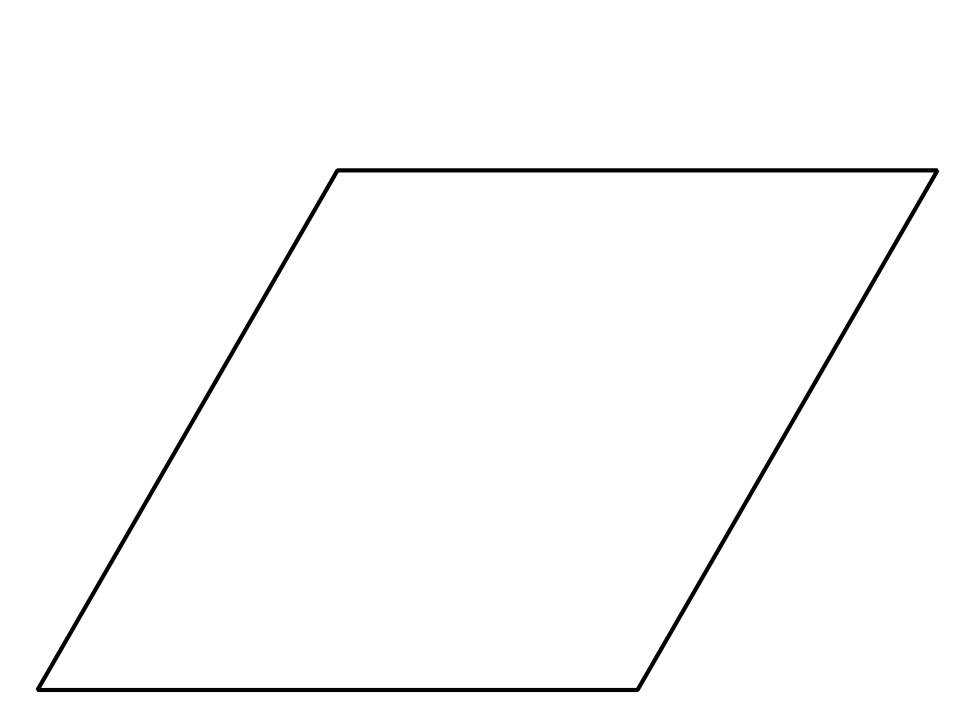 Dibuja otra figura que pueda ser la figura de Tyler.Priya dibujó una figura que tiene más lados que la figura de Tyler. Solo un lado de la figura mide 2 pulgadas. Dibuja dos figuras que puedan ser la figura de Priya.Activity Synthesis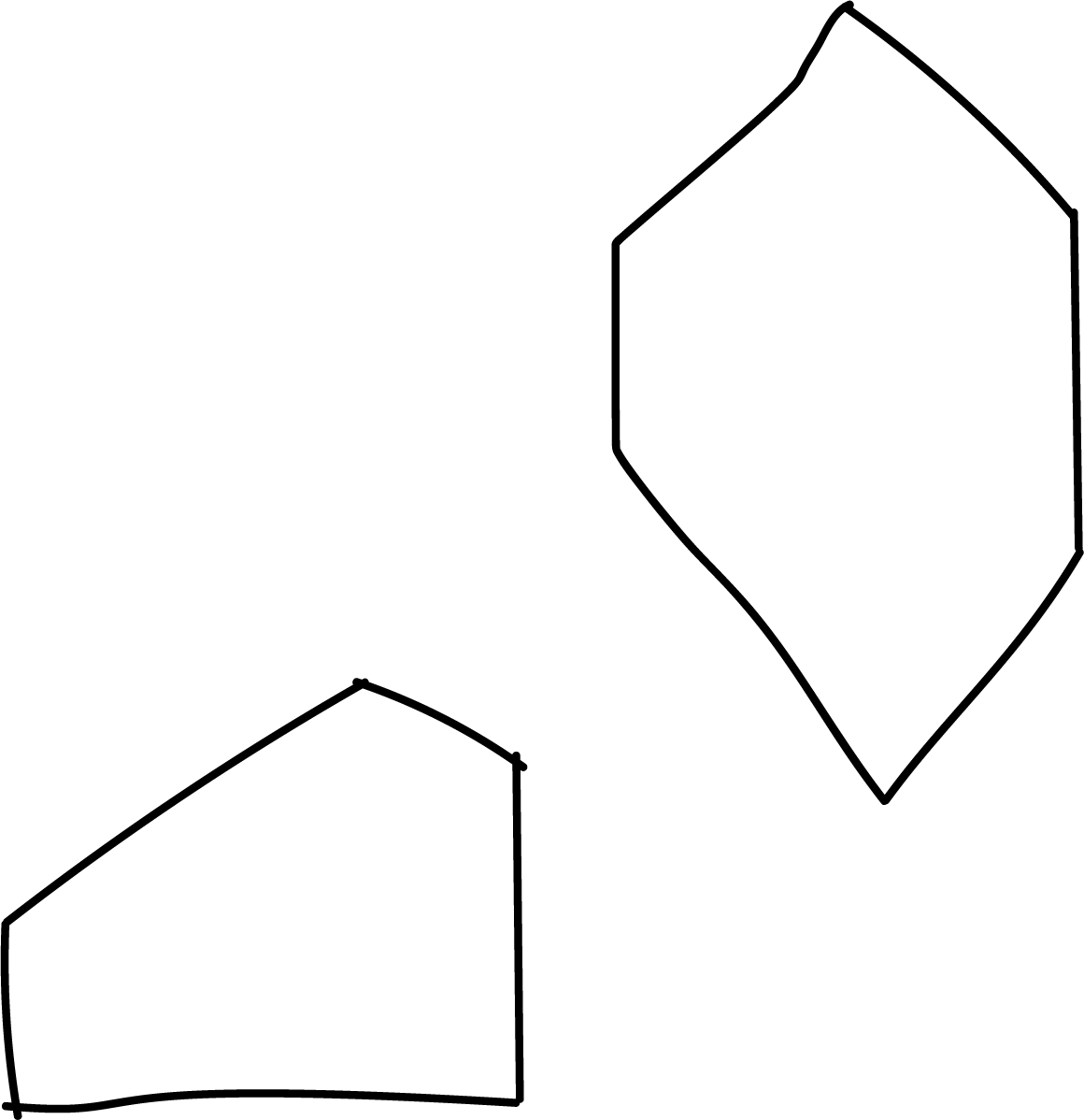 2 Construyamos una figuraStudent Task StatementEscoge tus propias características. Marca una característica en cada fila.Dibuja y nombra una figura que tenga las características que escogiste. Si no puedes dibujar la figura, explica por qué.Figura:Nombre: ______________________________Escoge tus propias características. Marca una característica en cada fila.Dibuja y nombra una figura que tenga las características que escogiste. Si no puedes dibujar la figura, explica por qué.Figura:Nombre: ______________________________Escoge tus propias características. Marca una característica en cada fila.Dibuja y nombra una figura que tenga las características que escogiste. Si no puedes dibujar la figura, explica por qué.Figura:Nombre: ______________________________Cubre tu tabla de características e intercambia hojas con tu compañero. Adivina cuáles características usó tu compañero para dibujar su figura.Si te queda tiempo: ¿Hay algunas características que sea imposible escogerlas juntas para hacer una figura? Explica o muestra.Activity Synthesis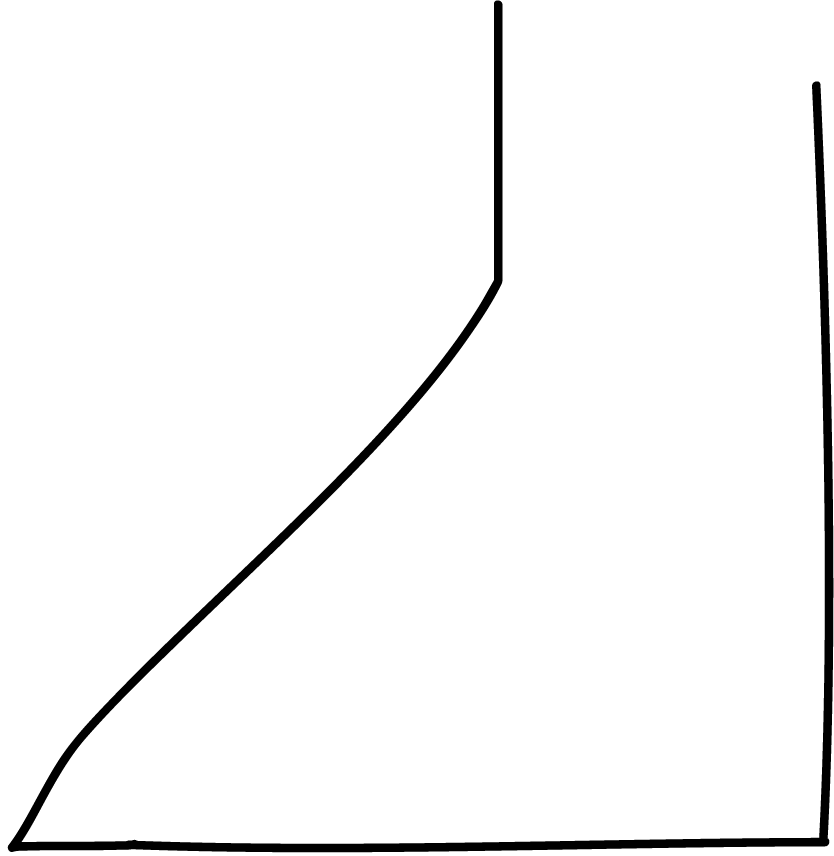 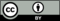 © CC BY 2021 Illustrative Mathematics®lados3456esquinas3456longitud de lados1 lado mide 2 pulgadas.2 lados miden 2 pulgadas.2 lados miden 3 pulgadas.4 lados miden 2 pulgadas.esquinas
cuadradas012todas las esquinas cuadradaslados3456esquinas3456longitud de lados1 lado mide 2 pulgadas.2 lados miden 2 pulgadas.2 lados miden 3 pulgadas.4 lados miden 2 pulgadas.esquinas cuadradas012todas las esquinas cuadradaslados3456esquinas3456longitud de lados1 lado mide 2 pulgadas.2 lados miden 2 pulgadas.2 lados miden 3 pulgadas.4 lados miden 2 pulgadas.esquinas
cuadradas012todas las esquinas cuadradas